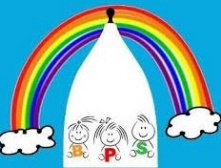 02	Fire safety policyAlongside associated procedures in 02.1 Fire safety, this policy was adopted by Bollington Pre-School on 16th November 2021.Designated Fire Marshalls are: Beth Ryan, Liz HuntAimOur provision is a suitable, clean, and safe place for children to be cared for, where they can grow and learn. We meet all statutory requirements about fire safety and fulfil the criteria for meeting the relevant Early Years Foundation Stage Safeguarding and Welfare Requirements.ObjectivesWe recognise that we have a corporate responsibility and a duty of care for those who work in and receive a service from our provision, but individual employees and service users also have a responsibility to ensure their own safety as well as that of others. Risk assessment is the key means through which this is achieved.A fire safety risk assessment is carried out by a competent person in accordance with the Regulatory Reform (Fire Safety) Order 2005. A Fire Log is completed and regularly updated.Necessary equipment is in place to promote fire safety. Legal referencesRegulatory Reform (Fire Safety) Order 2005)Electricity at Work Regulations (1989)Further guidanceFire Safety Record (Early Years Alliance 2019)Fire Safety Risk Assessment: Educational Premises www.communities.gov.uk/publications/fire/firesafetyrisk6